КОНКУРСИ, СТИПЕНДИИ, СТАЖОВЕСтипендии “Фулбрайт” за преподавателска и изследователска дейностСтипендии “Фулбрайт” за преподавателска и изследователска дейност дават възможност на български учени и университетски преподаватели да работят по специалността си от 3 до 5 месеца в престижни университети и научни институти в САЩ. Програмата е достъпна за специалисти от всички области на науката и изкуствата, с изключение на клинична медицина и стоматология. Всяка година се отпускат по 5 стипендии.Кандидатите се подбират чрез ежегоден конкурс, който се обявява в последния месец на календарната година. Крайният срок за подаване на документи е началото на месец декември, 2021 г. Интервютата с допуснатите до втори тур кандидати се провеждат през втората половина на декември, като всеки от тях се уведомява за датата и времето на интервюто.Изисквания за участие в конкурсабългарско гражданство; лица с двойно гражданство (българско и американско) и притежатели на работна виза/зелена карта не могат да кандидатстват;защитена докторска степен;добро владеене на английски език;добро здравословно състояние.С докуменитите и с процедурата за кандидатстване можете да се запознаете ТУККраен срок за подаване на документи за академичната 2022-23 г.: 1 декември 2021 г.Стипендии за изследователска дейност на докторантиПрограмата “Фулбрайт” дава възможност на млади изследователи в напреднал етап на редовна или задочна докторантура да работят в престижни университети и институти в САЩ. До участие в конкурса се допускат кандидати от всички области на науката и изкуствата с изключение на клинична медицина и стоматология. Финансирането по програмата е за срок от 6 месеца. Всяка година се предоставят 1-2 стипендии.Кандидатите се подбират чрез ежегоден конкурс, който се обявява всяка академичната година. Крайният срок за подаване на документи е месец декември на идната година. Интервютата с допуснатите до втори тур кандидати се провеждат в средата на декември, като всеки от тях се уведомява за датата и времето на интервюто.Изисквания за участие в конкурса:Кандидатите трябва да имат българско гражданство. Лица с двойно гражданство (българско и американско) и притежатели на работна виза/зелена карта не могат да кандидатстват.Кандидатите трябва да владеят отлично английски език и да имат валидни резултати от тест iBT TOEFL, най-малко 81 т.Кандидатите трябва да бъдат редовни или задочни докторанти във висши учебни заведения.Представеният изследователски проект трябва да бъде значим за съответната научна сфера и осъщевим в рамките на програмата.Кандидатите трябва да са в добро здравословно състояние.Не се допускат до участие в конкурса лица, които в момента се обучават в САЩ и такива, които са живели в САЩ през 5 последователни от последните 6 години.С необходимите документи и процедурата за кандидатстване можете да се запознаете ТУК.Краен срок за подаване на документи за академичната 2022-23 г.:1 декември 2021 г.Докторантска стипендия на фондация „Карол Знание“Започна кандидатстването за конкурса за годишната докторантска стипендия в размер на 8000 лв. на фондация „Карол Знание“. Тя ще бъде получена от изявен редовен докторант в една от следните области: естествени науки; технически науки; медицински науки. Журито на конкурса ще селектира кандидатурите и ще покани трима финалисти да презентират в началото на следващата година. Трябва кандидатите да са български граждани; в годината на получаване на стипендията да са редовни докторанти в акредитирани висши училища в страната и БАН и да не са последна година на обучението си; проектът, по който работят, да има потенциално практическо приложение. Кандидатства се с мотивационно писмо, автобиография, копие от заповедта за зачисляване в докторантурата, резюме на изследователски проект в обем до 2 страници, както и списък на публикации, ако има такива. Документи за кандидатстване се подават с електронна поща на knowledge@karoll.bg. Само финалистите в конкурса представят проектите си пред жури. Период на получаване на стипендията: февруари – ноември на десет равни месечни вноски. Пълна информация вижте тук. Краен срок за кандидатстване: 11 декември 2021 г.Fulbright-Schuman Programme 2022/23The Fulbright-Schuman Programme provides grants to EU citizens for study, research or lecturing in the United States with a focus on EU affairs, European integration or US-EU relations.The programme is administered by the Fulbright Commission in Belgium and is jointly funded by the U.S. State Department and the Directorate-General for Education and Culture of the European Commission.There are four types of grants available:Grants for Post-Doctoral Research and Lecturing (‘scholars’)for those with completed PhD (or other terminal degree and 5+ years of experience) and academic/professional experience of 3+ months in two or more EU Member Statesfor a minimum period of three months and a maximum of nine months, with preference being given to projects of 4-6 months duration Grants for (Pre) Doctoral Research (‘students’)for those with academic/professional experience of 3+ months in two or more EU Member States, holding at least a bachelor’s degree and having achieved academic excellence generally defined as a distinction in each year of study or in the final year of study (please note that candidates without these grades are still encouraged to apply if they have outstanding personal or professional backgrounds)normally for a period of between four and nine months (i.e., an academic year) but applications for pre-doctoral research for a period as short as four months will also be considered Grants for International Educatorsfor professionals in international education administration from European universities for research within the field that would be mutually beneficial to both the institutionsfor a period between 3 months and one academic year (9 months) Grants for Innovationfor proposals focused on EU or US-EU approaches to innovative technologies and business models and their integration with new and existing policies and regulations.the application procedure is the same as when applying for either a (pre)Doctoral (students) or Post-Doctoral Research (scholars) grant but in the 'Country Information' section it needs to specify that you are applying for the innovation award Eligibility criteriacitizenship of an EU Member Stateproficiency in Englishminimum of a bachelor's degreeprior to submitting their application, candidates must arrange their own placement at an accredited university, vocational training/professional institution, or independent research center in the United States Benefitsmonthly stipend (USD equivalent of 2000€ for students and 3000€ for scholars and international educators) to be used to cover tuition, living costs, etc.one-time travel stipend of USD equivalent of 2000€ intended to defray the costs associated with travel/relocationsickness and accident insurance for grantees (not dependents)J-visa sponsorship for grantees and any accompanying dependentsin-country programming (e.g., Gateway Orientations, Fulbright Enrichment Seminars)membership in active Fulbright alumni networks in both the United States and Europe How to applycomplete an online application provide documents including: americanized CV, transcripts and diplomas of most recent degree, letters of recommendation (uploaded directly into the online application) and letter(s) of admission or affiliation from a US host institution (this letter should contain the institution’s letterhead and mention the dates or academic term of your stay) Read more here.Deadline: 1st December 2021, at noon CET.Стипендии на Германската служба за академичен обменГерманската служба за академичен обмен (DAAD) предоставя стипендии на студенти, докторанти, университетски преподаватели и учени за обучение по различни предмети, включително в областта на медиите и комуникациите. Сред учебните заведения, които предлагат журналистически стипендии, са университетите в Берлин, Дюселдорф, Кил, Кьолн, Хамбург, Щутгарт и др. Кандидатите трябва да са завършили висшето си образование през последните шест години и да имат поне две години професионален опит. Сроковете за кандидатстване са различни в зависимост от университета. Повече информация може да намерите тук.Стипендии за постдокторска специализация в Япония Японското общество за подпомагане на науката (JSPS) - „JSPS Postdoctoral Fellowship for Foreign Researchers – FY 2022“  - предоставя две стипендии за постдокторска специализация в Япония, с продължителност 12/24 месеца, започваща в периода 1 април - 30 ноември 2022 г.Това е възможност за изследователи от България във всички области на хуманитарните, социалните и природните науки да провеждат под ръководството на своите домакини съвместни изследвания с водещи изследователски групи в университети и японски научни организации. Програмата позволява на стипендиантите да развиват собствените си изследвания, като същевременно допринасят за напредъка на научните изследвания в Япония и в своята страна.Подробна информация за приемащите японски университети и институции може да бъде намерена на следния интернет адрес: https://www.jsps.go.jp/j-summer/data/list_of_host_institutes_2021.pdfЛице за контакт в МОН по Програмата е: г-н Ангел Апостолов, тел.: (02) 424 11 25, e-mail: a.apostolov@mon.bg Формулярите и насоките към кандидатите и номиниращите организации могат да бъдат изтеглени ТУККрайният срок за подаване на документи за кандидатстване, определен от JSPS, е 30 юли 2022 г. Sustainability ScholarshipThe Danish platform for lifelong learning, finduddannelse.dk, is offering a scholarship of up to €5000 to people from anywhere in the world who want to study a master's programme fighting on the impact of climate change. The scholarship will be awarded for programme studies starting at the latest in January 2023.Eligible candidatesmust have applied (or will apply) to a master's programme that can help them make the world more sustainablemust have applied (or will apply) for a study starting at the latest in January 2023 (online studies are not eligible)must hold a valid undergraduate degreemust meet language requirements for the programmemust hold or be eligible to apply for a relevant study visa (if applicable).How to applyEntrants should fill out the short form with their personal information and submit a short essay (500-700 words) on the questions: "What motivated you to choose this particular study programme? How is your program going to help you fight/alleviate the impact of climate change? Overall, how do you think education and the fight against climate change are connected?".
Applications must be in English or Danish. Find out more here. Deadline: 22 September 2022, 23:59 (CET).Стипендии за Summer Work&Travel Program на САЩПосолството на САЩ обявява началото на конкурса за стипендии от Посланическия фонд за лятната програма „Работа и пътуване“ (Summer Work&Travel Program - SWT), който дава възможност за студенти от България, Армения, Азербайджан и Грузия да участват в програмата „Работа и пътуване“ -  BridgeUSA. През лятото на 2022 г. стипендиантите на Посланическия фонд ще участват в програмата „Работа и пътуване“(SWT) като всички останали участници - те ще заминат за Съединените щати за период от максимум четири месеца по време на лятната си ваканция, ще работят сезонна работа и ще могат да упражняват английския си, общувайки с американци. Стипендията покрива и разходите за тридневен семинар в Ню Йорк, който ще се проведе веднага след пристигането в САЩ, самолетен билет за отиване и връщане, таксата за участие в програмата „Работа и пътуване“ (SWT), както и други разноски (подробности може да намерите на уебсайта на програмата). Посланическият фонд за стипендии се финансира от Държавния департамент на САЩ, като целта е да се насърчи взаимното разбирателство между младите хора в Съединените щати и тези от други страни. Стипендиите предоставят уникална възможност на студенти с лидерски качества от определени страни да демонстрират желанието и интереса си към развитието на междукултурни умения, да придобият професионален опит в САЩ, да подобрят владеенето на английски език и да споделят с американците своята собствена култура. Българските студенти вече могат да кандидатстват по програмата на сайта. Крайният срок за кандидатстване е 1 декември 2021 г.Internships at the World BankThe World Bank offers internships to young people interested to learn more about the economic and social issues that affect people's lives around the world. The programme offers opportunities for study and work that provide hands-on experience. The Bank Internship Programme offers graduate students an opportunity to improve their skills as well as the experience of working in an international environment. Paid internships are available for winter and summer programmes. It is open to students who are nationals of the Bank's member countries. Candidates must possess an undergraduate degree and be already enrolled in a full-time graduate study programme (pursuing a Master's degree or Ph.D. with plans to return to school in a full-time capacity). This programme seeks candidates in the following fields: economics, finance, human resource development (public health, education, nutrition, population), social science (anthropology, sociology), agriculture, environment, private sector development, as well as other related fields. Fluency in English is required.The Bank pays an hourly salary to all interns and, where applicable, provides an allowance towards travel expenses. Interns are responsible for their own living accommodations. Most positions are located in Washington, DC, with a minimum duration of four weeks. All applications MUST be submitted on-line. Read more about it here.Deadlines:Summer (May-September) - the application period for the Summer Program is 1 December - 31 January each year.Winter (November-March)- the application period for the Winter Program is 1-31 October each year.Junior Research Internship ProgramThe Medici Archive Project (MAP) invites applications to our junior research internship program for undergraduate and recent graduate students. This is a six-to-eight-week research based internship in MAP’s headquarters in Palazzo Alberti and in the State Archive of Florence. Applications are accepted all year long and internships are offered according to MAP’s Fellows’ availability. Successful applicants will spend the majority of their internship shadowing a scholar in the archives, and helping their mentor with topic-specific research. Typical tasks will include digitizing and indexing volumes, transcribing documents, and conducting secondary research online and in various libraries or archives throughout Florence.A significant part of the intern’s stay at MAP will be devoted to pursuing a personal research topic in the archives. Upon applying to the program, prospective interns should briefly describe a research topic that warrants the use of primary materials in the State Archives of Florence in their cover letter. Ideally, the project should be related to the program to which they are submitting their application. If applicants do not have a specific research project, they should outline their relevant academic interests and will be given an opportunity to develop a project, in conjunction with a scholar, over the course of the internship.Throughout their time at MAP, interns will also be asked to perform various administrative tasks in the office. These tasks will include assisting with social media and office organization, copy editing, and organization of the paleography course. Though the internship is designed to last six to eight weeks, start and end dates are flexible and can be altered to accommodate the applicant’s school schedule.More information and application hereDeadline: all year longСтажове в Агенцията на ЕС за космическата програмаАгенцията на ЕС за космическата програма открива стажантската си кампания. Това е регулаторна агенция на Европейския съюз, чиято мисия е да подпомага изпълнението на европейските цели за ГНСС (Глобална Навигационна Сателитна Система), които са тясно свързани със спътниковите системи Галилео и EGNOS. Разположената в Прага организация прави това чрез управление на услугите предоставени от EGNOS и Галилео, създаване на възможности за развитие на основани на ГНСС услуги, подобряване на инфраструктурата на ГНСС. Продължителността на стажантските програми са от 6 до 12 месеца, а месечната заплата е в размер на 1000 евро. Нужно е кандидатите да са с гражданство на страна членка на ЕС, ЕАСТ или на страна, която е в етап на преговори за присъединяване към ЕС; придобита минимум бакалавърска степен на висше образование към крайната дата на периода за кандидатстване; много добро ниво на английски език (минимум B2).Желаещите кандидатстват чрез изпращане на CV и мотивационно писмо. Отворените позиции може да видите в дъното на сайта. Пълна информация вижте тукКрайният срок за кандидатстване е 15 декември 2021 г..Стажантска академия на ОББПрограмата на ОББ в малките и средни предприятия и в корпоративния сегмент има за цел да открие талантливите бъдещи професионалисти и да подпомогне тяхното кариерно развитие като им осигури възможността да разрешават реални казуси от практиката. Нужно е кандидатите да имат комуникационни умения, добра компютърна грамотност, аналитично мислене, завършен трети курс в специалност с икономическа насоченост, английски на добро ниво, мотивация за постигане на резултати. Основните задължения ще бъдат подпомагане на цялостната дейност на екипите, съдействие при въвеждане на данни и анализи, изготвяне на справки, спазване на сроковете на задачите, поддържане на връзка с колеги от други дирекции. Може да кандидатствате през тази страница. Пълна информация за академията може да намерите тук.Краен срок: не е посоченСтажантска програма на Пощенска банкаПощенска банка организира стажантска програма, насочена към амбициозни и талантливи млади хора, с мотивация да докажат своите качества и да започнат професионалната си кариера във финансова институция. Стажът дава възможност на участниците да натрупат практически умения в банковата сфера и да се ориентират относно своята бъдеща професионална реализация. Продължителността на практиката е за срок от един до три месеца в Централно управление или във финансовите центрове на банката в София, Пловдив, Бургас, Варна, Русе, Велико Търново, Свищов, Благоевград, Стара Загора, Шумен и други градове. Стажът е платен и е на пълен работен ден с работното време на банката. Успешно приключилите стажанти получават сертификат за преминат стаж и попадат в базата данни с перспективни бъдещи кандидати за работа. Нужно е кандидатите да са да са студенти в икономическа специалност или в процес на завършване; да имат отлични комуникативни умения; да притежават добри аналитични умения и инициативност, както и умения за работа в екип; да могат да работят с Microsoft Office. Владеенето на английски език е предимство. Кандидатства се със CV и мотивационно писмо оттук през опцията „Стаж в Пощенска банка“.Краен срок: не е посочен„Уникредит Булбанк“ търси стажанти„Уникредит Булбанк“ търси стажант „Качество на ИТ разработките“ – QA. Стажантската програма има за цел да подаде ръка на студентите и наскоро завършилите специалисти, като ги запознае с основните дейности от работата в банковата сфера и съчетае обучението с реалните работни предизвикателства в екипа на финансова институция. Стажантът ще трябва да анализира и дообработва приложения, определя критериите за подбор на тестови данни по проектите и задачите, изготвя тестови план, анализира резултати, изготвя документация за резултатите от тестовете и др. Нужно е кандидатите да са студенти в сферата на ИТ, да имат отлична компютърна грамотност, да владеят добре английски език. Може да кандидатствате за позицията през сайта на организацията. Пълна информация вижте тук.Крайният срок е 19 ноември 2021 г. Конкурс за студентски есета на правна тематикаЗа четвърти пореден път Фондация „Български институт за правни инициативи“ съвместно с посолството на Кралство Нидерландия в България организират конкурс за студентски есета на тема: „За качеството на законодателния процес – какво може да се подобри“. В конкурса могат да участват студенти от специалност „Право“ на всички български висши училища, без значение на формата на обучение; есетата трябва да представляват писмена авторска работа, която не е публикувана и не е предложена за публикуване в печатно или електронно издание; кандидатите трябва да представят автобиография и удостоверение (или друг официален документ) от обучаващата институция, съдържащ информация за специалността, формата и курса на обучение. Есетата трябва да са написани на български език, в обем от 3 до 5 страници във формат Microsoft Word, Times New Roman 12, разредка 1.5; на заглавната страница на всяко есе трябва да бъде посочена следната информация: трите имена на автора, адрес, имейл адрес и телефон за връзка; есето трябва да отговаря на академичните стандарти за писане на подобен вид, да има ясна структура, теза и аргументи; есетата трябва да проблематизират правните и политическите аспекти на законодателния процес в България, както и да дадат субективна преценка на участника за качеството на този процес. Участниците следва да направят преглед на съществуващата законодателна рамка, както и анализ на различните процедури, по пътя на които един проектозакон бива обективиран в правния мир. Важно е те да представят и своите виждания за подобряването на законодателния процес, като вземат предвид и достиженията в други държави. Демонстрирането на познания в други хуманитарни области (като например, но не само: философия, социология, политология и др.) ще бъде оценено високо. Авторитетно жури ще оцени и класира финалистите. Съставът на журито ще бъде обявен след приключване на крайния срок за кандидатстване. На победителите ще бъдат присъдени следните парични награди: първа награда – 500 лв.; втора награда – 400 лв.; трета награда – 200 лв. Освен паричната награда, на победителите ще бъде дадена и правна литература. Есетата трябва да бъдат изпратени до 30 ноември 2021 г. (вторник), 17:00 ч., по електронен път до Фондация „Български институт за правни инициативи“– София на адрес – оffice@bili-bg.org. В заглавното поле на придружаващия имейл поставете текст “konkurs za ese“.Краен срок: 30 ноември 2021 г.ПРОГРАМИПокана за участие в конкурс Biodiversa+Фонд „Научни изследвания“ отправя покана за участие в съвместен конкурс Biodiversa+, в рамките на Европейското партньорство в областта на биологичното разнообразие.В съвместната инициатива BiodivRestore участват 45 финансиращи организации от 33 държави.Тема на конкурса: „Подкрепа за биологичното разнообразие и опазването на сухоземните и морски екосистеми“ (Supporting biodiversity and ecosystem protection across land and sea) Поканата е отворена за научни колективи, които да представят общи проекти за изучаване на биологичните и биофизични процеси, свързани с опазването и възстановяването на екосистемите, както и на техните взаимодействия.Обявяването на конкурса бележи и официалния старт на Biodiversa+, като на 17-18 ноември 2021 г. се предвижда специално онлайн събитие за представяне на програмата в рамките на Европейското партньорство в областта на биологичното разнообразие.Можете да участвате в събитието, като се регистрирате на следния адрес:https://forms.office.com/pages/responsepage.aspx?id=UxBlf69_O0KV3Gp-MLkQjNITqJGU-OVHh01V_FGauCJUNjNHWk1JUVpMQlo2VkhEQjdaM0c1TDI2TS4uПокана за кандидастване: https://www.biodiversa.org/1772Насоки за кандидатстване: https://www.biodiversa.org/1932/downloadУсловия на конкурса: Проектите по програмата ще бъдат със срок за изпълнение до 3 години в зависимост от предвидените дейности в работната програма на съответния международен екип.Проектните предложения ще се подготвят и подават от консорциум, в който трябва да участват научни колективи от поне три държави, участващи в консорциума, представени от съответните финансиращи организации. Допустими по процедурата за подбор на проекти са български кандидати, които са:Акредитирани висши училища по чл. 85 ал. 1, т. 7 на ЗВО, които са акредитирани от НАОА да провеждат обучение по образователна и научна степен "доктор".Научни организации по чл. 47, ал. 1 на ЗВО, които са акредитирани от НАОА да провеждат обучение по образователна и научна степен "доктор".Крайният срок за подаване на проектни предложения за участие в първия етап от конкурса е 30 ноември 2021 г. Бюджетът от страна на Фонд „Научни изследвания“ за предстоящата конкурсна сесия е в размер на 600 000 лева за целия конкурс, като се предвижда да бъдат финансирани до 3 проекта с българско участие, с максимална сума за един проект до 200 000 лева (за срок на изпълнение от 3 години). /Протокол № 51 на ИС от 23.04.2021 год./Във финансовия план на проекта да бъдат заложени „Непреки допустими разходи“, които включват:Разходи за обслужване на базова организация – до 7 % от стойността на проекта;Разходи за одит на финансовия отчет на проекта – до 1 % от стойността на проекта.Тези пера разходи се изискват да бъдат включени, дори и ако те не са предвидени в общите условия на съответната международна програма. /Протокол № 41 на ИС от 07.12.2018 год./Информация, насоки и документация за българските участници, относно подаването на документите във Фонд „Научни изследвания“:Национални изисквания и условия за допустимостДокументи към националните изисквания Освен вече посочените документи към Националните изисквания, участниците трябва задължително да представят във ФНИ:Проект на бюджет за пълния срок на изпълнение на проекта;Работна програма за пълния срок на изпълнение на проекта;Писмо от водещия партньор с потвърждение за включване на българската организация в съответния консорциум.Контакти за допълнителна информация:д-р Милена Александрова,Фонд „Научни изследвания“,тел: +359 884 171 363Email: aleksandrova@mon.bgКраен срок: 30 ноември 2021 г.Подкрепа на международни научни форуми, провеждани в Република БългарияФонд „Научни изследвания“ отправя покана за кандидатстване за „Подкрепа на международни научни форуми, провеждани в Република България“ Цел на процедурата е да се подпомогне провеждането на международни научни форуми като се спазва принципа на споделено финансиране. Това дава възможност за активно включване на български учени в международната научна общност, популяризиране на научни резултати; тяхната сравнимост в международен обхват.Очакваните резултати: Да се установи и задълбочи сътрудничеството на българските учени с водещи учени от чужбина, да се стимулира участието на млади учени в международни научни прояви, да се осигури видимост на българските научни изследвания.ДОПУСТИМИ КАНДИДАТИВ процедурата могат да участват учени или колективи от учени от: 1) Акредитирани висши училища по чл. 85 ал.1 т.7  от ЗВО, които са акредитирани от НАОА да провеждат обучение по образователна и научна степен "доктор" 2) научни организации по чл. 47 ал. 1 на ЗВО, които са акредитирани от НАОА да провеждат обучение по образователна и научна степен "доктор" 3) организациите по т. 2 не извършват стопанска дейност или ако упражняват стопански и нестопански дейности, финансирането, разходите и приходите за всеки вид дейност се вземат предвид поотделно. Проверката за изпълнение на условието за допустимост се осъществява чрез проверка на информацията, публикувана на интернет страницата на НАОА: https://www.neaa.government.bgКРИТЕРИИ ЗА ОЦЕНКА:1.Събитието да се провежда на територията на Република България (доказва се чрез деклариране на мястото във формуляра).2.Международно участие - минимум 10% участници от чужбина (доказва се чрез списък на чуждестранните участници със институциите и страните, които представят).3.Проявата да съответства на целите в чл. 2, ал. 1 на Закона за насърчаване на научните изследвания, на една или повече от специфичните цели на Националната стратегия за развитие на научните изследвания в Република България 2017-2030, или приоритетна област на Иновационната стратегия за интелигентна специализация.4.Структурирана програма – с представени лектори и теми на докладите на поканените лектори. Прилагат се биографии по приложен формуляр и копия от писма от поканените участници с пленарни или ключови доклади, в които е заявено съгласие за участието им във форума.5.Минимален брой участници - 50 души, с минимум 10% доказано участие на млади учени, докторанти и постдокторанти. Представят се три броя списъци – пълен списък на очакваните участници, придружен с месторабота и адрес на електронна поща; списък на участниците от чужбина (в съответствие с т. 2) и списък на младите учени, докторанти и постдокторанти.6.Събитието не трябва да бъде финансирано чрез други публични източници и програми (проекти, подкрепени от Фонд “Научни изследвания”, по оперативните програми към Структурните фондове и международни програми - рамкова програма на ЕС, програма КОСТ. Обстоятелството се доказва с декларация, подписана от ръководителя на (попълва се приложение 1).7.Бюджет на исканото съфинансиране от ФНИ, както и задължителнопосочване на очакван финансов принос от други и/или собствени източници. Средствата от ФНИ, предоставени чрез тази схема, могат да се разходват за:организационни разходи, включващи наем зали и оборудване, изработка на постери, печатни и други конферентни материали, закупуване на канцеларски материали;разходи за настаняване на лекторите, поканени от организаторите, настаняване на млади учени от български научни организации или висши училища, които участват с доклад или постерно съобщение, разходи за кафе-паузи, официална вечеря, вътрешен транспорт в страната на участниците в научната проява и други присъщи разходи.Повече информация и документи за кандидатстване можете да намерите ТУККраен срок: текущНационално съфинансиране за участие на български колективи в утвърдени проекти по COSTФонд „Научни изследвания“ отправя покана за кандидатстване по процедура за предоставяне на национално съфинансиране за участие на български колективи в утвърдени акции по Европейската програма за сътрудничество в областта на научните изследвания и технологии COST.Целта на процедурата е да създаде условия за пълноценно и ефективно участие на България в конкурсите на Европейската програма COST в областта на научните изследвания и технологиите и да засили присъствието на академичната общност в тази програма.ДОПУСТИМИ КАНДИДАТИАкредитирани висши училища по чл. 85 ал.1 т.7 (ЗВО Обн. ДВ. бр.112 от 27 Декември 1995г. изм. ДВ. бр.107 от 24 Декември 2014г).Научни организации по чл. 47 ал. 1 на (ЗВО Обн. ДВ. бр.112 от 27 Декември 1995г. изм. ДВ. бр.107 от 24 Декември 2014г).КРИТЕРИИ ЗА ОЦЕНКА:Условие за съфинансиране на първи етап на дадена акция е наличие на положително решение на Управляващия комитет на акцията за включване на българския партньор и утвърждаване на същата акция oт Съвета на висшите представители на програмата. ПРЕДСТАВЯНЕ И ПОДБОР НА ПРЕДЛОЖЕНИЯТА:Предложенията се представят в деловодството на Фонда. Проектните предложения ще бъдат разглеждани от Временна научно-експертна комисия за подбор на предложенията два пъти годишно / през месец март и през месец октомври/.МАКСИМАЛЕН  РАЗМЕР НА СЪФИНАНСИРАНЕТО - до 20 000 лв. на година.Предложенията се подават в деловодството на ФНИ, бул. „Ал. Стамболийски 239Б. ет.3Пълен текст на процедуратаВ съответствие с чл. 50 на Правилника на Фонда, кандидатите могат да поискат разяснения от Фонда по конкурсната документация на обявените конкурси. Въпросите ще бъдат приемани само по електронна поща на адрес:  fni-konkursi@mon.bgКраен срок: текущСЪБИТИЯAnnual Research Conference 2021, 15 November 2021, online.The theme of this year’s edition is ‘Charting the European economy post Covid-19: unusual times require unconventional policies’.The European Commission, Directorate General Economic and Financial Affairs, is running a call for posters for young researchers in the fields of economics or finance on the theme of the conference. The call for posters is open to PhD students and those who finished their PhDs no more than six years ago.Up to 10 researchers will be selected to present their poster in a dedicated session at the Conference. Furthermore, up to three could be given the opportunity to present their work to the Commission on a three-day working visit.2021 European Quality Assurance Forum, Building trust and enhancement: from information to evidence, 18 - 19 November 2021, onlineThe forum will combine online sessions about European policies and trends, research, and practical case examples related to the Forum theme and more generally about current developments in quality assurance.The event will address questions such as how to ensure an appropriate balance between qualitative and quantitative data and diversity of sources of information. It will also focus on how to analyse and interpret the data, as well as how to ensure that it is used to enhance quality and promote trust. Notably, the 2021 EQAF will offer an occasion to analyse how to make the best out of the opportunities offered by digitalisation while avoiding pitfalls.The Forum will explore the evidence used in external and internal quality assurance and how to improve its use and impact.The Forum will be of interest to rectors and vice-rectors responsible for quality assurance, quality assurance officers in higher education institutions, students, quality assurance agency staff and researchers working in higher education or in the quality assurance field.EU Open Data Days - Shaping our future with open data, 23 - 25 November 2021, onlineThis fully online event will start with EU DataViz 2021, a conference on open data and data visualisation, on 23 and 24 November. It will close with the finale of EU Datathon, the annual open data competition, on 25 November.DEICy 2021 Digital Economy, Internet of Things, Cybersecurity, 24 – 26 November 2021, Warsaw, Poland , virtualInspiring plenary sessions, informative workshops and targeted 1:1 meetings promises knowledge gain and new business and science contacts.A new type of economy during COVID-19 pandemia is taking shape before our eyes: the Digital Economy. It is conditioned by the ongoing acceleration and intensification of digitization processes with the use of different digital technologies ex. Internet of Things. In this new reality, new cyber threats emerge, create new needs and solutions in the area of cybersecurity.The goal of this international brokerage event is to create a strong network of research and development institutions, business and industry partners, European and national institutions, non-government organizations in close relation for better knowledge and understanding of the digital transformation in areas: digital economy & society, artificial intelligence, machine learning, deep learning, data science, industry 4.0, cybersecurity, internet of things, 3D printing, robotics and automation, sensors, a digital simulation of production and logistics processes, CAD/CAM/CAE/Digital Twin, cloud computing, digitization of product and service offerings, 5G technology, software for business and many more.
BSBF Webinar on High-Energy Accelerators and Synchrotrons - 30 November 2021, onlineWebinar III: Risk assessment for international partnerships, 09 December 2021, 14.00 CET, onlineInternational partnerships between universities are necessary to develop quality throughout the university missions. However, establishing partnerships has become increasingly complex: access and control of key technologies have gained geopolitical importance, as have concerns about foreign interference and cybersecurity. This has led to discussions about risk assessment in European countries, as well as in the European Commission. This EUA webinar seeks to present aspects of risk assessment and explore how it can be used as a tool for continuing open global cooperation between universities and their partners in a new international setting.Registrations will remain open until the day of the event and are free of charge. 2021 IEEE International Conference on Big Data (IEEE BigData 2021), 15-18 December 2021, Orlando, FL, USA, virtual2022 European Learning & Teaching Forum, 17 - 18 Fеbruary 2022, Bilbao, SpainThe European Learning & Teaching Forum is an EUA event that provides an opportunity for participants to meet and discuss developments in learning and teaching at European universities. The Forum builds on EUA’s work with its member universities on this topic. Alongside the bottom-up approach, the Forum makes use of EUA’s extensive policy work in European higher education. The Forum is an ideal event for vice-rectors for academic affairs, deans, and management involved in learning and teaching. It also welcomes students, policy-makers and other stakeholders in higher education.ПУБЛИКАЦИИCERN CourierNov/Dec 2021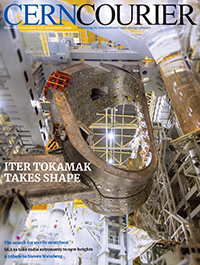 The largest tokamak ever built (November/December cover) is currently being assembled at the ITER fusion experiment, which is on track to determine the integrated technologies, materials and physics regimes necessary for the commercial production of fusion-based electricity. Meanwhile at CERN, final preparations for Run 3 such as the installation of the new ATLAS muon end-cap wheels are being made across the experiments and accelerator complex. Also in the issue: a tribute to the great Steven Weinberg; precision luminosity measurements at CMS; the SKA project enters construction; counting down to the next collider; stirrings in the world of sterile neutrinos; the latest meeting reports; reviews; careers and more.Research EU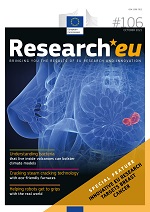 #106, October 2021DownloadBetter prediction and treatment of breast cancer, eco-friendly furnaces and how volcanic bacteria boost climate models.Every year, more than 350 000 women in the EU are diagnosed with breast cancer, and 90 000 die from the disease. No surprise then, that cancer is one of five mission areas identified by the EU as a major societal challenge to be addressed through the Horizon Europe framework programme. Already, mortality from breast cancer is in decline, thanks to effective treatments and tools for the early detection of tumours. ‘A cure for cancer’ is still a favoured shorthand for a medical miracle, but beating cancer means much more than better treatments. Firstly, we must develop more accurate assessments of patient risk, as the FBC predisposition and BRIDGES projects aim to do. Identifying those who are not at risk is as important as knowing who is; better precision in this space will cut overtreatment and reduce the incidence of unnecessary, life-changing surgery. More importantly, it will better allow women to make informed choices about their bodies and their health. We are also making strides in our understanding of breast cancer, which is not a single disease but a cluster of related cancers. Researchers for the B-CAST and CLONCELLBREAST projects have investigated the genomics of breast cancer, bringing these differences into focus so that tumours can be better characterised and categorised. The PredAlgoBC project puts such knowledge into action by connecting cancer types to the most effective treatments available for them. And the BOUNCE project focuses on the often-overlooked aspect of patient resilience, investigating which factors can be bolstered to support those living with breast cancer.Institutional transformation and leadership development at universities. A mapping exerciseDownload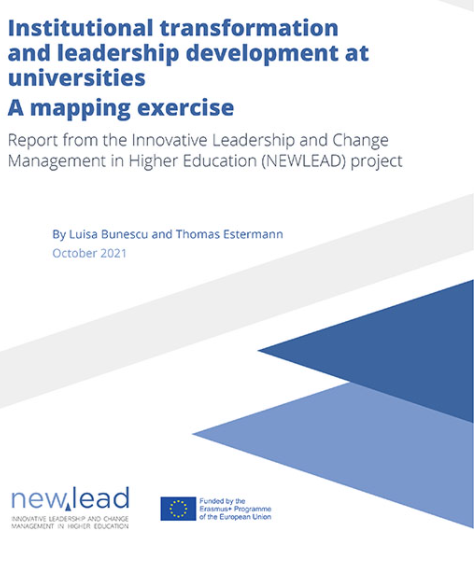 Report from the Innovative Leadership and Change Management in Higher Education project (NEWLEAD)Luisa Bunescu, Thomas EstermannGiven the rapid and intense change taking place in our societies and, invariably, at our universities, institutional leadership has become a game-changer in the capacity to adapt. This is even more so since the Covid-19 pandemic began. Nevertheless, when it comes to leadership development and institutional transformation in higher education, there is not much evidence on the institutional and system-level approaches in Europe.This report, produced under the EU-funded NEWLEAD project, aims to provide a comprehensive picture on leadership development and institutional transformation in higher education systems across Europe. It is based on a survey of higher education leaders, which resulted in more than 200 valid responses from 27 different systems, and one addressed to EUA national university associations, with 21 valid responses. The report also intends to contribute to a meaningful conversation on the importance of capacity-building for higher education leaders as an enabler to support the post-pandemic institutional adaptation and transformation.NextGenerationEU: What do National Recovery and Resilience Plans hold for universities?Enora Bennetot Pruvot, Thomas Estermann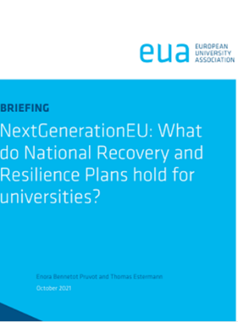 Universities have much to say and deliver in the policy areas set forth in NextGenerationEU. They have a role to play in facilitating the green and digital transitions, in contributing towards smart and inclusive growth, and they are leading actors in educating, upskilling and reskilling populations.But where do real opportunities lie for universities to contribute towards the objectives of the national recovery plans? What type of support can they expect, for which activities? This EUA briefing answers these questions with the aim to enhance awareness among higher education institutions. It also highlights and shares examples illustrating the diversity of options available to universities, underlines potential complementarities with other funding schemes, and contributes to the plans’ transparent implementation at the national level by formulating key messages to universities and policy makers. DownloadEUA publication: Pathways to the futureThis publication focuses on geopolitical changes, digitalisation and artificial intelligence, as well as the course of democracy, and how they may impact Europe’s universities. It outlines possible scenarios for future developments, as well as pathways for universities to pursue common goals.It is meant to serve as inspiration for university leaders and communities in developing strategies and priorities for action, taking account of their specific circumstances.This is a follow-up to EUA’s “Universities without walls – A vision for 2030” - a vision by and for the sector developed with visionaries and experts from EUA member and partner organisations.DownloadIAU Global Survey on the Impact of COVID-19 on Higher Education around the World 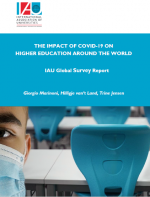 Discover the survey reportThe first IAU (International Association of Universities) Global Survey on the Impact of COVID-19 on Higher Education around the world was conducted online from 25 March to 17 April 2020. It received 576 replies from 424 universities and other Higher Education Institutions based in 111 countries and territories.Almost all responding HEIs declared that they have been impacted one way or another by the COVID-19 crisis. The report presents a general assessment of the situation in universities globally and explores different aspects of the impact of COVID-19, such as: teaching & learning, research, community engagement and other key challenges and opportunities. The results of the survey were analysed at regional (Africa, Americas, Asia & Pacific, Europe) and global level.Results of the survey were analysed both at the global level and at the regional level in four regions of the world (the Americas, Asia Pacific and Europe).Learning to deal with problematic usage of the InternetEdited by the COST Action CA16207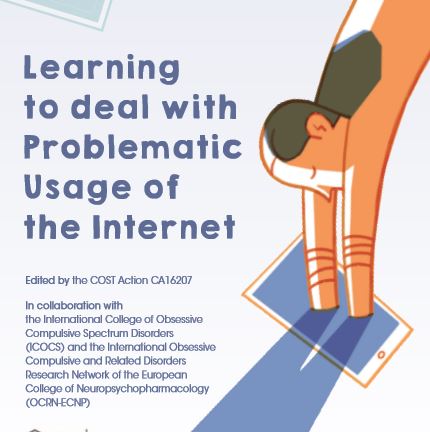 Ever since its development in the early 1990’s, the Internet has become highly pervasive across most of the civilised world. While the majority of Internet users take advantage of its many positive uses (including professional and recreational ones), some individuals can develop Problematic Use of the Internet (which we will refer to as PUI). This term encompasses a wide range of repetitive disabling behaviors characterized by compulsivity and addiction. These include, but are not limited to, Internet gaming, compulsive online sexual behaviors/ cyberpornography, Internet-related buying or shopping disorder, Internet-related gambling disorder, cyberbullying, cyberchondria, and social media/network forum use, among others.Although PUI affects a minority of individuals who routinely use the Internet, several reports have documented a series of unhealthy lifestyles and medical disturbances which are thought to represent the consequences of severe forms of PUI, especially when it comes to youth. People affected by PUI and their family members often do not know about the signs and symptoms of this condition. For example, they do not know how to recognize PUI, or whom to go to for help, and often they do not know whether this is a treatable condition and/or how to manage it. Because of this, National Health Authorities around the World are concerned about the health and societal costs that PUI may have. Some researchers are starting to consider particular forms of PUI as a serious and disabling form of behavioral addiction. DownloadCommunicating science in times of COVID-19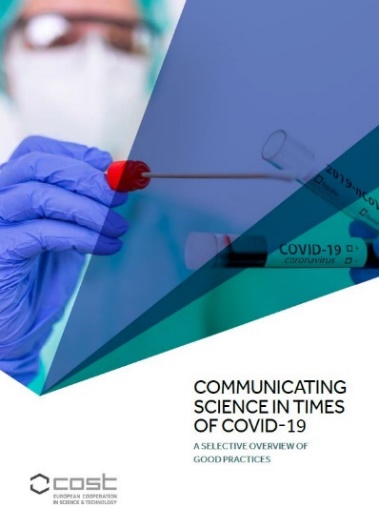 The COST Cross-Cutting Activity (CCA) on Science Communication brings together outstanding expertise from over 50 organisations across EU Member States and beyond. Working to raise awareness of science communication and develop best practices for policy makers to stimulate research on science communication in Europe. For this report a selective group of CCA Members were invited to provide their perspective on the role and relevance of science communication during the current COVID-19 pandemic. Common for the contributions are their focus on new approaches to science-based communication as an essential prerequisite for addressing contemporary health challenges as they cut across disciplines and stakeholders.DownloadEUA publication: Towards an EU strategy in support of universitiesThis EUA policy input aims to inform the development of the European Commission’s upcoming “European Strategy for Universities”.Expected for the end of 2021 or early 2022, the aim of the strategy, as declared by the European Commission, is to support university transformation by fostering synergies between university missions through related EU policies, programmes and national reforms. The specific objectives are to develop with member states and stakeholders a vision of Europe’s universities of the future; identify the needs for support and priority areas for change; as well as define a roadmap for actions at the European level in synergy with national reforms.This EUA policy input was developed based on EUA’s “Universities without walls – A vision for 2030” and established EUA policy positions on the European Education, Research and Higher Education Areas. It outlines where EUA sees an added value in such a new EU strategy, as well as what the strategy should refrain from. Download